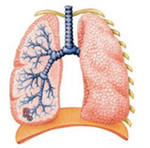 В список включены публикации из медицинских периодических изданий за 2011 год,за исключением журнала «Пульмонология».На исчерпывающую полноту список не претендует.За дополнительными справками и консультациями обращаться в отдел «Гармония» МБУ ЦГБ по адресу: ул. Курчатова, 16, 3-й этаж, к. 34, тел. 52-62-42.Составители:Анисимова С. П., врач - методист КБ № 81Скукина В. Г., библиотекарь отдела «Гармония»Бронхиальная астма и гастроэзофагеальная рефлюксная болезнь: взгляд клинициста и патофизиолога / С. В. Лямина [и др.] // Терапевтический архив. - 2011. - Т. 83, № 6. - С. 73-79. Бронхиальная астма у детей раннего возраста и дошкольников: особенности базисной терапии / Е. А. Вишнева [и др.] // Педиатрическая фармакология. - 2011. - Т. 8, № 3. - С. 70-74. Влияние рекомендаций GINA на потребление ресурсов скорой медицинской помощи больными бронхиальной  астмой в Томске / О. С. Кобякова [и др.] // Здравоохранение. - 2011. - № 3. - С. 25-27.Гусейнов, А. А.  Акустический (бронхофонографический) контроль качества лечения больных бронхиальной астмой / А. А. Гусейнов // Лечащий врач. - 2011. - № 2. - С. 89-91.Зыков, К. А.  Комбинированная бронхолитическая терапия бронхиальной астмы у пациентов с сопутствующей сердечно-сосудистой патологией / К. А. Зыков, О. Ю. Агапова // Врачебный консилиум. - 2011. - Т. 13, № 3. - С. 75-80.Ильенкова, Н. А.  Факторы риска развития тяжелых форм бронхиальной астмы у детей / Н. А. Ильенкова, Л. В. Степанова // Российский вестник перинатологии и педиатрии. - 2011. - Т. 56, № 1. - С. 20-22.Купаев, Виталий.  Бронхиальная астма и беременность / В. Купаев // Медицинская газета. - 2011. - 20 июля. - С. 9.Новик, Г. А. Бронхиальная астма и врожденный стридор гортани у детей / Г. А. Новик, А. Ю. Петруничев, И. В. Макарова // Лечащий врач. - 2011. - № 2. - С. 79-81.Новые подходы к оценке уровня контроля бронхиальной астмы / Ю. В. Захарова [и др.] // Туберкулез и болезни легких. - 2011. - № 2. - С. 44-48.Обновленные стратегии лечения и профилактики бронхиальной астмы / Н. Астафьева [и др.] // Врач. - 2011. - № 11. - С. 8-12.Обоснование применения пелоидотерапии и йодобромных ванн в комплексном лечении больных бронхиальной астмой в сочетании с гипертонической болезнью / И. И. Антипова [и др.] // Физиотерапия, бальнеология и реабилитация. - 2011. - № 1. - С. 18-22. Огородова, Людмила Михайловна.  Фармакотерапия тяжелой бронхиальной астмы у детей: внимание на ингаляционные кортикостероиды / Л. М. Огородова, Ф. И. Петровский // Педиатрическая фармакология. - 2011. - Т. 8, № 6. - С. 40-48.Озерская, И. В.  Мукоцилиарная система респираторного тракта при бронхиальной астме и аллергическом рините / И. В. Озерская, Н. А. Геппе, У. С. Малявина // Лечащий врач. - 2011. - № 9. - С. 17-20.Особенности цитокинового профиля у детей, страдающих бронхиальной астмой, в сочетании с хроническим описторхозом / Л. М. Огородова [и др.] // Педиатрическая фармакология. - 2011. - Т. 8, № 2. - С. 32-38.Паливизумаб: новые возможности профилактики астмы? / Е. А. Вишнева [и др.] // Педиатрическая фармакология. - 2011. - Т. 8, № 3. - С. 24-30.Подход к выбору противоастматической терапии / Е. В. Назарова [и др.] // Врачебный консилиум. - 2011. - Т. 13, № 3. - С. 30-34.Позднякова, О.  Бронхиальная астма и бактериальная инфекция / О. Позднякова, В. Батурин, А. Байда // Врач. - 2011. - № 13. – С. 55-57. Применение различных лекарственных форм будесонида в лечении бронхиальной астмы у детей / И. И. Балаболкин [и др.] // Российский педиатрический журнал. - 2011. - № 6. - С. 49-53.Сависько, А. А.  Диагностика и наблюдение за детьми с бронхиальной астмой за 10-летний период / А. А. Сависько, А. А. Лебеденко // Детские инфекции. - 2011. - Т. 10, № 1. - С. 64-67.Сависько, Алексей Алексеевич.   Сравнительная фармакоэпидемиология противовоспалительных средств для лечения бронхиальной астмы у детей за 10-летний период времени / А. А. Сависько, А. А. Лебеденко // Российский вестник перинатологии и педиатрии. - 2011. - Т. 56, № 6. - С. 51-57.Собченко, С.  Изменение концепции ведения пациентов с бронхиальной астмой / С. Собченко, С. Поспелова, Е. Лешенкова // Врач. - 2011. - № 3. - С. 2-4.Современные перспективы в лечении бронхиальной астмы / Ж. Д. Кобалава [и др.] // Клиническая фармакология и терапия. - 2011. - Т. 20, № 5. - С. 17-24.Трудности диагностики и лечения бронхиальной астмы у детей первых пяти лет жизни / Н. Г. Астафьева [и др.] // Лечащий врач. - 2011. - № 1. - С. 21-27.Физическая реабилитация детей, страдающих бронхиальной астмой / Т. В. Куличенко [и др.] // Российский педиатрический журнал. - 2011. - № 1. - С. 17-20.Фридман, Ирина Леонидовна.  Анализ качества жизни у больных бронхиальной астмой средней тяжести и тяжелой / И. Л. Фридман // Терапевтический архив. - 2011. - № 3. - С. 27-30.Чичкова, Н.  Бронхиальная астма и заболевания верхних дыхательных путей: клинико-иммунологические параллели / Н. Чичкова, Е. Гитель, Н. Сулейманова // Врач. - 2011. - № 14. - С. 11-14.Шлыкова, Л. М.  Обучение в астма-школе / Л. М. Шлыкова, А. И. Петрова // Медицинская сестра. - 2011. - № 5. - С. 9-12.ФГБУЗ КБ № 81 ФМБА РоссииМБУ  «Центральная городская библиотека»Отдел «Гармония»ПульмонологияВыпуск IIIБронхиальная астмаИнформационный списокПубликации в медицинских периодических                                                  изданиях за 2011 г.                                           г.Северск – 2012г.  (май)